Individual Problem Solving: Collecting Data for Problem Analysis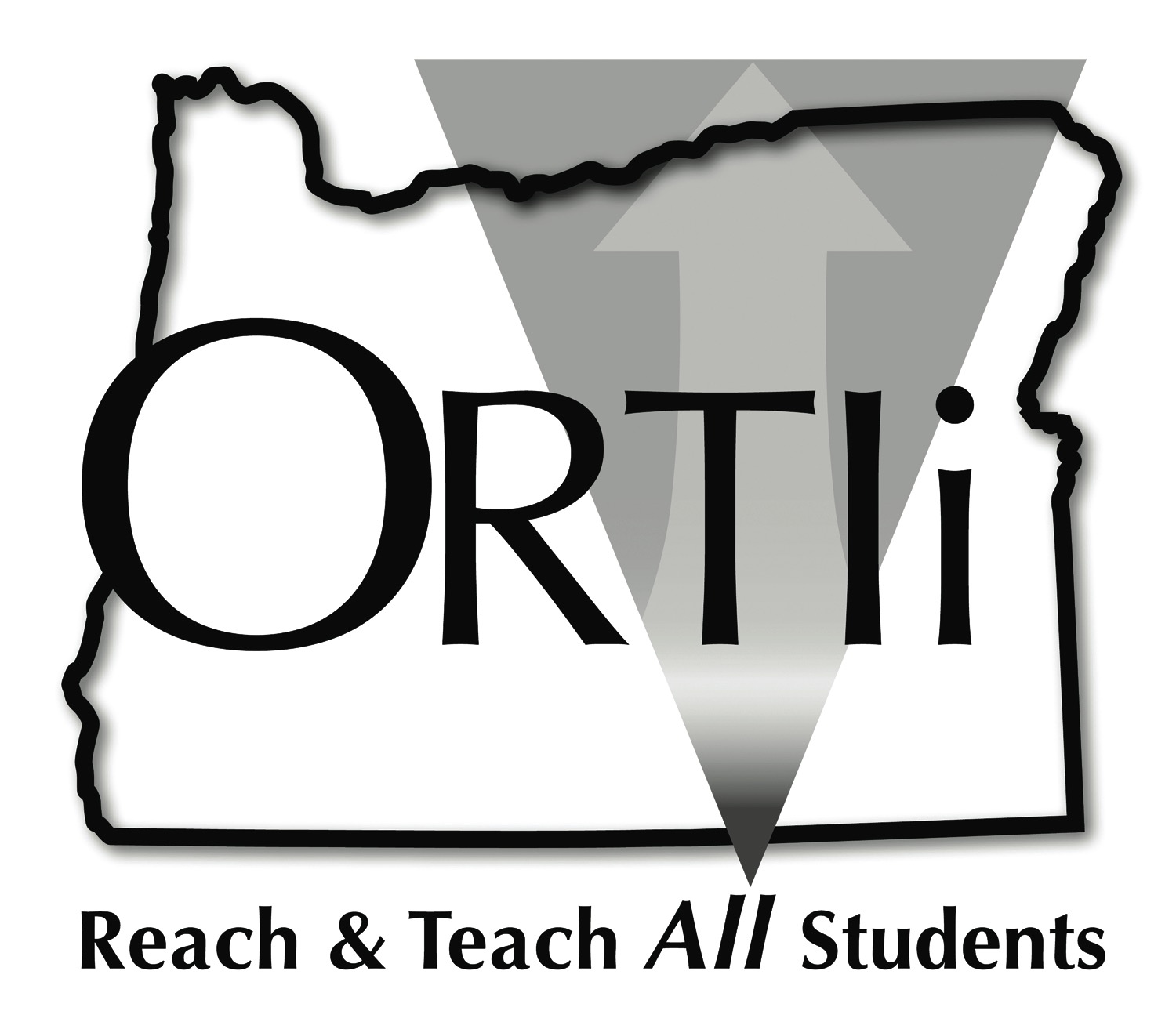 This table can be used by Individual Problem Solving teams to determine what information to collect in the domains of Instruction, Curriculum, Environment, and Learner. Collected information will then help determine why a student continues to struggle despite prior instructional and intervention supports, and will help in developing an individualized intervention to increase student success. Individual Problem Solving: Collecting Data for Problem Analysis (continued)To Answer these questions about the INSTRUCTION, we can:To Answer these questions about the INSTRUCTION, we can:To Answer these questions about the INSTRUCTION, we can:To Answer these questions about the INSTRUCTION, we can:To Answer these questions about the INSTRUCTION, we can:Questions about the INSTRUCTIONReviewInterviewObserveObserveTestIs the student present for instruction (i.e., attendance)?Is instruction explicit (i.e., model-lead-test format)?Is the pacing brisk (Frequent Opportunities to Respond)?Is corrective feedback provided?Are engagement strategies used?Other?Attendance reports for core and intervention periodsLesson plans for explicit routinesTeachers to determine instructional strategies used and expectations for learningStudents to determine their perception of instruction (i.e., is it clear & engaging?)Core AND Intervention instruction to determine:# of opportunities to respond per minute# of student errors made% of student errors corrected% of time engagedInstructional strategies usedCore AND Intervention instruction to determine:# of opportunities to respond per minute# of student errors made% of student errors corrected% of time engagedInstructional strategies usedAll students in cohort group to determine aggregate peer performance as compared to a proficiency standardTo Answer these questions about the CURRICULUM, we can:To Answer these questions about the CURRICULUM, we can:To Answer these questions about the CURRICULUM, we can:To Answer these questions about the CURRICULUM, we can:To Answer these questions about the CURRICULUM, we can:Questions about the CURRICULUMReviewInterviewInterviewObserveTestAre the skills taught matched to student need?Is curriculum evidence-based?Is curriculum the right level of difficulty?Is curriculum taught with fidelity?Other?Online resources to determine if curriculum is evidence-basedCurriculum materials to determine:Are skills taught matched to student need?Is it at the right level of difficulty (e.g. instructional vs. frustrational)Teachers to determine their perceptions of curriculum (i.e., is it the right difficulty level & instructionally matched to student need)Teachers to determine their perceptions of curriculum (i.e., is it the right difficulty level & instructionally matched to student need)Core AND Intervention periods to determine:Fidelity to the curriculumStudent success rate in the curriculum (i.e., % of correct responding)All students in cohort group to determine aggregate peer performance as compared to a proficiency standardTo Answer these questions about the ENVIRONMENT, we can:To Answer these questions about the ENVIRONMENT, we can:To Answer these questions about the ENVIRONMENT, we can:To Answer these questions about the ENVIRONMENT, we can:Questions about the ENVIRONMENTReviewInterviewObserveTestIs the physical setup conducive to learning?Does behavior management system support & reinforce student learning?Is there a positive student-teacher relationship where the student feels valued?Is the student’s culture honored and valued?Other?PBIS plan to determine rules & expectations for student behavior and how/when they are taughtDiscipline policies and procedures# and type of classroom office discipline referralsTeachers and support staff to determine classroom expectationsTeachers to determine behavior management systemStudent and peers to determine perception of class culture and knowledge of classroom expectationsCore AND Intervention periods to determine:Physical setup of classroomAre classroom rules & expectations taught and consistently reinforced?Ratio of positive to negative teacher-student interactions (Should be at least 4:1 ratio)Level of cultural inclusionTo Answer these questions about the LEARNER, we can:To Answer these questions about the LEARNER, we can:To Answer these questions about the LEARNER, we can:To Answer these questions about the LEARNER, we can:Questions about the LEARNERReviewInterviewObserveTestAny health/developmental concerns?Parental concerns?Behavioral concerns?English Language Difficulties?Acculturation issues?Current and past academic skills?Other?Cumulative files (Screening, Progress Monitoring, In-Curriculum tests, State Tests)Health records for health, vision, or hearing concernsDevelopmental historyIntervention records for response to prior instructionLanguage/acculturation infoTeachers, support staff, for their perception of student strengths and strugglesParents for their perception of student strengths and struggles, and acculturation infoStudent for their perception of their strengths and strugglesStudent throughout the day to determine:Student behaviorStudent success rateStudent interaction with peers and environmentStudent with the following tools:Curriculum-Based EvaluationDiagnostic TestsOther standardized norm referenced tests (if necessary)Language Proficiency tests (if necessary)